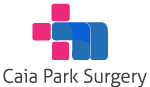 DR N M RAO MBBSThe Health CentrePrince Charles RoadWrexhamLL13 8THTel: 01978 291129Fax: 01978 290964UrgentRoutineBooking in AdvanceFor urgent appointments, please call the Surgery from 8am in the morning promptly with any issues which are considered Urgent. These will be triaged by our trained staff.For routine appointments, you can either; Call the Surgery from 9am each day, Visit the surgery and request an appointment from our reception staff, Book an appointment by Email, from our website (listed below) or by signing up to My Health Online at the front desk.When booking appointments in advance, these can be done by; Calling the reception from 9am each day, Visiting the surgery and requesting an appointment from our reception staff , Book an appointment by Email, from our website (listed below) or by signing up to My Health Online at the front desk.